ESTADO DE SANTA CATARINA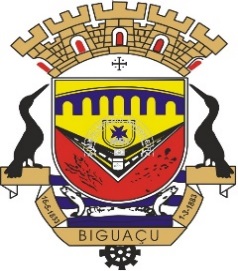 MUNICIPIO DE BIGUAÇUDIRETORIA MUNICIPAL DE TRÂNSITO E TRANSPORTE
   ORIENTAÇÕES PARA SOLICITAÇÃO DE REDUTOR DE VELOCIDADE (Lombada)Para solicitar um redutor de velocidade, o requerente precisa seguir as seguintes etapas:1. Definir um local onde se pretende a implantação do redutor de velocidade e identificar no croqui abaixo o local pretendido;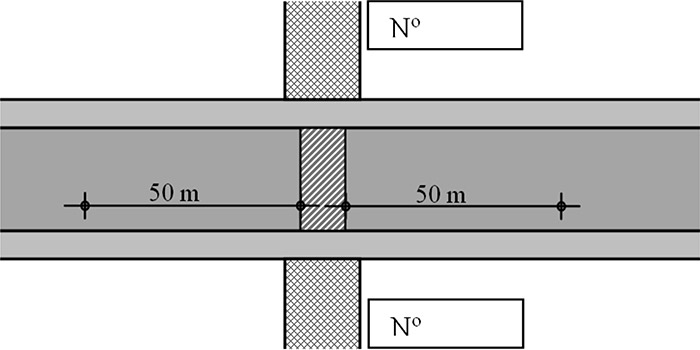   2. Numerar sequencialmente no corpo do abaixo-assinado TODAS as residências que estiverem 50 (cinquenta) metros antes e depois deste ponto;3. Submeter o impresso a assinatura de APENAS UM responsável por residência, que deve manifestar-se contra ou a favor da implantação do dispositivo. Poderá constar do abaixo-assinado assinatura do responsável por outras residências da mesma via que não estejam no trecho de 50 metros.4. Após o preenchimento, este formulário deverá ser protocolado no Paço Municipal, Térreo – Protocolo.Obs.: O preenchimento em desacordo com as orientações acima poderão implicar no indeferimento da solicitação._______________________________________________________________________CRITÉRIOS PARA IMPLANTAÇÃO DE REDUTOR DE VELOCIDADERecebida esta solicitação devidamente preenchida a Secretaria Municipal dos Transportes (SMT) fará um estudo técnico, quando então serão observados os requisitos da Resolução 39/98 do CONTRAN que “estabelece os padrões e critérios para a instalação de ondulações transversais e sonorizadores nas vias públicas”, em especial os seguintes itens:“Art. 8º - Para a colocação de ondulações transversais do TIPO I e do TIPO II deverão ser observadas, simultaneamente, as seguintescaracterísticas relativas à via e ao tráfego local:I - índice de acidentes significativo ou risco potencial de acidentes;II - ausência de rampas em rodovias com declividade superior a 4% ao longo do trecho;III - ausência de rampas em vias urbanas com declividade superior a 6% ao longo do trecho;IV - ausência de curvas ou interferências visuais que impossibilitem boa visibilidade do dispositivo;V - volume de tráfego inferior a 600 veículos por hora durante os períodos de pico, podendo a autoridade de trânsito comcircunscrição sobre a via admitir volumes mais elevados, em locais com grande movimentação de pedestres, devendo ser justificadospor estudos de engenharia de tráfego no local de implantação do dispositivo;VI - existência de pavimentos rígidos, semirrígidos ou flexíveis em bom estado de conservação.Art.12º - A colocação de ondulações transversais próximas às esquinas, em vias urbanas, deve respeitar uma distância mínima de 15m do alinhamento do meio-fio da via transversal.§ 1º A distância mínima entre duas ondulações sucessivas, em vias urbanas, deverá ser de 50 m... ”_____________________________________________________________________________________DESVANTAGENS· Aumento do consumo de combustível;· Pode causar rachadura nas casas próximas a lombada;· Causa problemas no transporte coletivo tais como: atrasos no horário,desconforto aos passageiros (principalmente gestantes e pessoas comfraturas), etc.;· Pode causar atrasos para atendimento de veículos de socorro/emergência;· Pode transferir o tráfego para ruas vizinhas;· Com possíveis freadas e arrancadas, pode aumentar a poluição sonora;VANTAGENSSe observada a sinalização e a velocidadedeterminada, o redutor (Tipo I – 20 km/hou Tipo II – 30 km/h) pode:· Reduzir o número de acidentes esua gravidade, quando a causa foro excesso de velocidade.· Propiciar maior segurança natravessia de pedestres e escolaresRua Antônio de' Paula Xavier, s/n. Bairro Prado. Biguaçu/SC, CEP 88160-024Fone (48)3094-4118 e-mail: sec.obrasbigua@grnail.comESTADO DE SANTA CATARINAMUNICIPIO DE BIGUAÇUDIRETORIA MUNICIPAL DE TRÂNSITO E TRANSPORTENome para contato ____________________________________________________________________________Endereço:_______________________________________________________________Fone:_________________Nós, abaixo-assinados, moradores da R. ________________________________________________ declaramos ter ciência dasvantagens e desvantagens da implantação do redutor de velocidade, assim como das demais informações constantes da folha 1     deste impresso. Rua Antônio de' Paula Xavier, s/n. Bairro Prado. Biguaçu/SC, CEP 88160-024Fone (48)3094-4118 e-mail: sec.obrasbigua@grnail.comNºdacasaNome legívelNº RGSou favorável aimplantação doredutor develocidade? SIM ou NÃOAssinatura